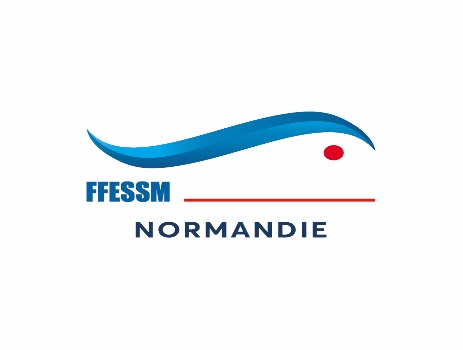 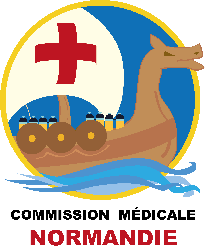 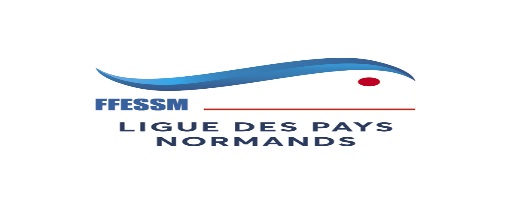 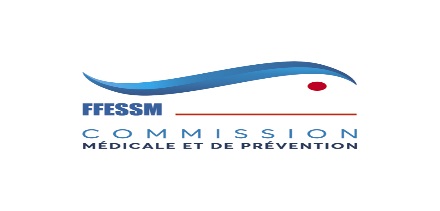 Chère plongeuse, Cher plongeur,La Commission Médicale et de Prévention  Normandie  vous propose ce dossier médical.Son but est de faciliter l’établissement de votre Certificat d’Absence de Contre-Indication à la plongée (CACI), en coopération avec votre médecin.Ce dossier comprend :un modèle de CACIun questionnaire médical à compléter avant d’aller voir votre médecinla liste des contre-indications à la plongée scaphandre.La liste des contre-indications à la pratique de l’apnée La liste des médecins fédérauxVous trouverez d’autres précisions nécessaires en fonction de l’activité que vous pratiquez au sein de la FFESSM auprès de votre club.En cas de doute vous pouvez consulter un médecin fédéral, ou votre médecin peut demander un avis auprès d’un des médecins fédéraux de notre région, pour les hauts normands un pôle médecine de plongée est fonctionnel à l’Institut Régionale Médecine du Sport ,Bois Guillaume .Bonnes bulles !CMP Normandie